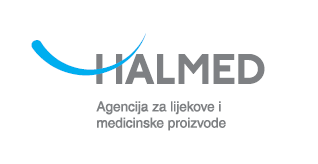 Molimo Vas da ispunjeni obrazac prijave dostavite HALMED-u na e-adresu konferencija@halmed.hr ili telefaksom na broj +385 1 4884 119 najkasnije do 22. studenog 2018. godine. Uplata kotizacije mora biti primljena najkasnije do 22. studenog 2018. godine. Molimo Vas da potvrdu uplate dostavite na e-adresu konferencija@halmed.hr ili telefaksom na broj +385 1 4884 119.Način plaćanja kotizacijeKotizaciju je moguće platiti isključivo putem ponude. Nakon primitka ispunjenog obrasca prijave, poslat ćemo Vam potvrdu primitka i ponudu s detaljima za plaćanje. Ponudu za plaćanje kotizacije želim:primiti e-poštomprimiti poštomprimiti telefaksomosobno preuzeti u Agenciji za lijekove i medicinske proizvode, Ksaverska cesta 4, Zagreb Želim da se ponuda za plaćanje kotizacije izda grupno za sve sudionike iz moje tvrtke/ustanove (označiti samo ako je primjenjivo te prilikom dostavljanja obrasca prijave navesti sudionike (npr. u e-poruci))Uplata treba sadržavati Vaše ime i prezime, tvrtku/ustanovu kao i broj ponude kako bismo osigurali ispravnu raspodjelu Vaše uplate. Sve bankovne troškove snosi uplatitelj. Ovime dajem privolu za obradu unesenih podataka u svrhu prijave sudjelovanja na konferenciji HALMED-a te zaprimanja informacija vezanih uz konferenciju Ovime dajem privolu za objavu fotografija s konferencije HALMED-a na kojima se nalazimUvjeti otkazivanjaU slučaju nemogućnosti dolaska, prijavljeni sudionik treba obavijestiti HALMED najkasnije do 22. studenog 2018. godine.Odustajanje od sudjelovanjaU slučaju odustajanja ili nedolaska na skup, primijenit će se sljedeća ljestvica obračuna troškova storniranja:do 22. studenog 2018. godine kotizacija se u potpunosti vraćaod 23. do 25. studenog 2018. godine organizator zadržava 30 posto kotizacije26. studenog 2018. godine, odnosno u slučaju nedolaska na skup, organizator zadržava 100 posto kotizacijeNapomeneSudjelovanje na konferenciji vrednovat će se sukladno pravilnicima Hrvatske liječničke komore (HLK), Hrvatske ljekarničke komore (HLJK) i Hrvatske komore medicinskih biokemičara (HKMB).Molimo članove Hrvatske ljekarničke komore da prilikom ispunjavanja obrasca za prijavu sudjelovanja na konferenciji navedu svoj članski broj iskaznice HLJK-a te osnivača odnosno vlasnika tvrtke ili ustanove u kojoj su zaposleni, s obzirom na to da su ovi podaci nužni za prijavu aktivnih i pasivnih sudionika skupa za bodovanje HLJK-a.Organizatori ne preuzimaju odgovornost za slučaj pretrpljenih ozljeda, gubitaka ili moguće štete za sudionike.Organizatori zadržavaju pravo izmjene programa. Hvala na razumijevanju.Kotizacija za zdravstvene radnike, sveučilišne djelatnike i studente500,00 kn + PDV = 625,00 knKotizacija za regulatorna tijela600,00 kn + PDV = 750,00 knKotizacija za nositelje odobrenja i ostale1.000,00 kn + PDV = 1.250,00 knTitula/zvanje (prof., dr. sc., dr. med., mr. pharm., …)ImePrezimeTvrtka/ustanovaOIB tvrtke/ustanoveRadno mjestoAdresa i kućni broj uplatiteljaPoštanski brojGradDržavaTelefonTelefaksE-adresaČlanstvo u komoriHLK Članstvo u komoriHLJKČlanstvo u komoriHKMBČlanski broj HLJK-a (obvezno za članove Hrvatske ljekarničke komore)Osnivač/vlasnik tvrtke/ustanove (obvezno za članove Hrvatske ljekarničke komore)Napomene (alergije, vegetarijanski meni, posebne potrebe i sl.)